R, r
W których słowach 
pierwsza
litera/głoska 
to R?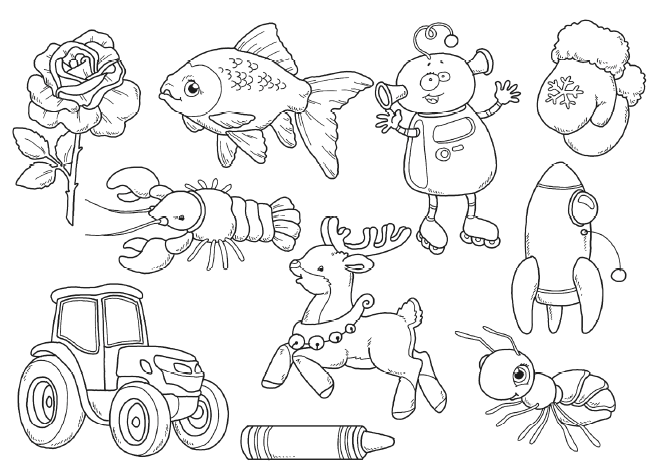 Pokoloruj właściwe 
obrazki. 
Dorysuj swój obrazek, 
którego nazwa zaczyna się 
na głoskę R